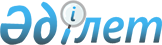 Техникалық және кәсіптік, орта білімнен кейінгі білім беру саласында көрсетілетін мемлекеттік қызметтер регламенттерін бекіту туралы
					
			Күшін жойған
			
			
		
					Солтүстік Қазақстан облысы әкімдігінің 2016 жылғы 28 наурыздағы № 88 қаулысы. Солтүстік Қазақстан облысының Әділет департаментінде 2016 жылғы 29 сәуірде N 3731 болып тіркелді. Күші жойылды - Солтүстік Қазақстан облысы әкімдігінің 2020 жылғы 2 наурыздағы № 43 қаулысымен
      Ескерту. Күші жойылды - Солтүстік Қазақстан облысы əкімдігінің 02.03.2020 № 43 (алғашқы ресми жарияланған күнінен кейін күнтізбелік он күн өткен соң қолданысқа енгізіледі) қаулысымен.
      "Мемлекеттік көрсетілетін қызметтер туралы" Қазақстан Республикасының 2013 жылғы 15 сәуірдегі Заңының 16-бабы 3-тармағына сәйкес Солтүстік Қазақстан облысының әкімдігі ҚАУЛЫ ЕТЕДІ:
      1. Қоса беріліп отырған:
      1) "Техникалық және кәсіптік, орта білімнен кейінгі білімнің білім беру бағдарламаларын іске асыратын білім беру ұйымдарындағы білім алушыларды ауыстыру және қайта қабылдау" мемлекеттік көрсетілетін қызмет регламенті;
      2) "Техникалық және кәсіптік, орта білімнен кейінгі білім алуды аяқтамаған адамдарға анықтама беру" мемлекеттік көрсетілетін қызмет регламенті бекітілсін.
      2. Осы қаулының орындалуын бақылау облыс әкімінің жетекшілік ететін орынбасарына жүктелсін.
      3. Осы қаулы алғашқы ресми жарияланған күнінен кейін күнтізбелік он күн өткен соң қолданысқа енгізіледі.  "Техникалық және кәсіптік, орта білімнен кейінгі білімнің білім беру бағдарламаларын іске асыратын білім беру ұйымдарындағы білім алушыларды ауыстыру және қайта қабылдау" мемлекеттік көрсетілетін қызмет регламенті  1. Жалпы ережелер
       1. "Техникалық және кәсіптік, орта білімнен кейінгі білімнің білім беру бағдарламаларын іске асыратын білім беру ұйымдарындағы білім алушыларды ауыстыру және қайта қабылдау" мемлекеттік көрсетілетін қызмет регламенті (бұдан әрі – мемлекеттік көрсетілетін қызмет регламенті) "Техникалық және кәсіптік, орта білімнен кейінгі білім беру саласында көрсетілетін мемлекеттік қызметтер стандарттарын бекіту туралы" Қазақстан Республикасы Білім және ғылым министрінің 2015 жылғы 6 қарашадағы № 627 қаулысымен (Нормативтік құқықтық актілерді мемлекеттік тіркеу тізілімінде № 12417 болып тіркелген) бекітілген "Техникалық және кәсіптік, орта білімнен кейінгі білімнің білім беру бағдарламаларын іске асыратын білім беру ұйымдарындағы білім алушыларды ауыстыру және қайта қабылдау" мемлекеттік көрсетілетін қызмет стандартына сәйкес әзірленген, осы мемлекеттік көрсетілетін қызмет регламентіне 1-қосымшаға сәйкес техникалық және кәсіптік, орта білімнен кейінгі білім беру ұйымдары (бұдан әрі - көрсетілетін қызметті беруші) көрсетеді.
      Өтінішті қабылдау және мемлекеттік қызмет көрсету нәтижесін беру көрсетілетін қызметті берушінің кеңсесі арқылы жүзеге асырылады. 
      2. Мемлекеттік қызмет көрсету нысаны: қағаз жүзінде.
      3. Мемлекеттік қызмет көрсету нәтижесі білім алушыларды техникалық және кәсіптік, орта білімнен кейінгі білім беретін оқу орындарына ауыстыру және қайта қабылдау туралы бұйрық (бұдан әрі - Бұйрық) болып табылады.
      Мемлекеттік қызмет көрсету нәтижесін ұсыну нысаны: қағаз жүзінде.
      Мемлекеттік көрсетілетін қызмет жеке тұлғаларға (бұдан әрі – көрсетілетін қызметті алушы) тегін көрсетіледі. 2. Мемлекеттік қызметті көрсету процесінде көрсетілетін қызметті берушінің құрылымдық бөлімшелерінің (қызметкерлерінің) іс-қимылы тәртібін сипаттау
      4. Мемлекеттік қызмет көрсету бойынша рәсімді (іс-қимылды) бастауға негіздеме көрсетілетін қызметті алушының өтініші және көрсетілетін қызметті берушінің көрсетілетін қызметті алушыдан тиісті құжаттарды (бұдан әрі - құжаттар топтамасы) қабылдауы болып табылады.
      Көрсетілетін қызметті алушы көрсетілетін қызметті берушіге жүгінген жағдайда мемлекеттік қызмет көрсету мақсатында бір мамандықтан екінші мамандыққа, бір оқу нысанынан басқа оқу нысанына, бір тілдік бөлімнен басқа тілдік бөлімге, ақылы негізде оқудан білім беру гранты бойынша оқуға ауыстыру үшін қажетті құжаттар тізбесі: 
      көрсетілетін қызметті алушы көрсетілетін қызметті берушіге жүгінген жағдайда мемлекеттік қызмет көрсету мақсатында білім беру ұйымына ауыстыру үшін қажетті құжаттар тізбесі:
      1) ауыстыру туралы өтініш (еркін нысандағы);
      2) ауыстыратын білім беру ұйымы басшысының қолымен куәландырылған білім алушының сынақ кітапшасының (немесе үлгерім кітапшасынан) көшірмесі.
      Көрсетілетін қызметті алушы көрсетілетін қызметті берушіге жүгінген жағдайда қайта қабылдау үшін мемлекеттік қызмет көрсету мақсатында қажетті құжаттар тізбесі: 
      1) қайта қабылдау туралы өтініш (еркін нысандағы);
      2) "Білім алуды аяқтамаған адамдарға берілетін анықтама нысанын бекіту туралы" Қазақстан Республикасы Білім және ғылым министрінің 2009 жылғы 12 маусымдағы № 289 бұйрығымен (Нормативтік құқықтық актілерді мемлекеттік тіркеу тізілімінде № 5717 болып тіркелген) бекітілген нысан бойынша анықтама.
      Оқу ақысын төлемегені үшін семестр кезінде оқудан шығарылған ақылы негізде оқитын білім алушы төлемақы бойынша берешегін өтегені туралы құжат.
      5. Мемлекеттік қызметті көрсету процесінің құрамына кіретін әрбір рәсімнің (іс-қимылдың) мазмұны, оның орындалу ұзақтығы:
      1) көрсетілетін қызметті берушінің кеңсе қызметкері көрсетілетін қызметті алушы ұсынған құжаттар топтамасын қабылдауды жүзеге асырады, тіркейді және көрсетілетін қызметті берушінің басшысына береді 15 (он бес) минут;
      2) көрсетілетін қызметті берушінің басшысы құжаттар тізбесімен танысады, көрсетілетін қызметті берушінің жауапты орындаушысын айқындайды, тиісті бұрыштаманы қойып, көрсетілетін қызметті берушінің жауапты орындаушысына береді, 3 (үш) сағат; 
      3) көрсетілетін қызметті берушінің жауапты орындаушысы көрсетілетін қызметті алушының құжаттар тізбесін зерделейді, ауыстырған жағдайда, Бұйрық жобасын дайындайды:
      көрсетілетін қызметті берушіге құжаттар топтамасын тапсырған сәттен бастап – 1 (бір) ай ішінде, бірақ қабылдаушы білім беру ұйымының кезекті емтихан сессиясы басталғанға дейін 5 (бес) күннен кешіктірмей.
      Кәмелетке толмаған білім алушының ата-анасы немесе заңды өкілдері басқа мекенжайға көшкен жағдайда растау құжаттарын ұсынса, оны каникул кезеңінен басқа уақытта да ауыстыруға рұқсат беріледі;
      қайта қабылдау кезінде:
      көрсетілетін қызметті берушіге құжаттар топтамасын тапсырған сәттен бастап 2 (екі) апта ішінде;
       оқу ақысын төлемегені үшін семестр кезінде оқудан шығарылған білім алушы төлемақы бойынша берешегін өтеген жағдайда:
      оқудан шығарылған күннен бастап 4 (төрт) аптаның ішінде, төлемақы бойынша берешегін өтегені туралы құжатты ұсынған жағдайда 3 (үш) жұмыс күні ішінде;
      жауапты орындаушы Бұйрық жобасын көрсетілетін қызметті берушінің басшысына береді, 15 (он бес) минут;
      4) көрсетілетін қызметті берушінің басшысы, Бұйрыққа қол қояды және көрсетілетін қызметті берушінің кеңсе қызметкеріне береді, 4 (төрт) сағат;
      5) көрсетілетін қызметті беруші кеңсе қызметкері Бұйрықты көрсетілетін қызметті алушыға береді, 15 (он бес) минут. 
      6. Келесі рәсімді (іс-қимылды) орындауды бастау үшін негіз болатын мемлекеттік қызметті көрсету бойынша рәсімнің (іс-қимылдың) нәтижесі: 
      1) көрсетілетін қызметті беруші кеңсе қызметкерінің құжаттар топтамасын қабылдауы және тіркеуі;
      2) көрсетілетін қызметті беруші басшысының құжаттар топтамасын қарастыруы, жауапты орындаушыны айқындауы және қарар қоюы; 
      3) жауапты орындаушының ұсынылған құжаттар толықтығын осы регламенттің 4 – тармағында көрсетілген тізбеге сәйкестігін тексеруі және Бұйрық жобасын дайындауы;
      4) көрсетілетін қызметті беруші басшысының Бұйрыққа қол қоюы;
      5) көрсетілетін қызметті алушыға Бұйрықты беру. 3. Мемлекеттік қызметті көрсету процесінде көрсетілетін қызметті берушінің құрылымдық бөлімшелерінің (қызметкерлерінің) өзара іс-қимылы тәртібін сипаттау
      7. Мемлекеттік қызметті көрсету процесіне қатысатын көрсетілетін қызметті берушінің құрылымдық бөлімшелерінің (қызметкерлерінің) тізбесі: 
      1) көрсетілетін қызметті берушінің кеңсе қызметкері;
      2) көрсетілетін қызметті берушінің басшысы;
      3) көрсетілетін қызметті берушінің жауапты орындаушысы.
      8. Құрылымдық бөлімшелер (қызметкерлер) арасындағы рәсімдердің (іс-қимылдардың) реттілігін сипаттау, әрбір рәсімнің (іс-қимылдың) ұзақтығы:
      1) көрсетілетін қызметті берушінің кеңсе қызметкері көрсетілетін қызметті алушы ұсынған құжаттар топтамасын қабылдауды жүзеге асырады, тіркейді және көрсетілетін қызметті берушінің басшысына береді 15 (он бес) минут;
      2) көрсетілетін қызметті берушінің басшысы құжаттар тізбесімен танысады, көрсетілетін қызметті берушінің жауапты орындаушысын айқындайды, тиісті бұрыштаманы қойып, көрсетілетін қызметті берушінің жауапты орындаушысына береді, 3 (үш) сағат; 
      3) көрсетілетін қызметті берушінің жауапты орындаушысы көрсетілетін қызметті алушының құжаттар тізбесін зерделейді, ауыстырған жағдайда, Бұйрық жобасын дайындайды:
      көрсетілетін қызметті берушіге құжаттар топтамасын тапсырған сәттен бастап – 1 (бір) ай ішінде, бірақ қабылдаушы білім беру ұйымының кезекті емтихан сессиясы басталғанға дейін 5 (бес) күннен кешіктірмей.
      Кәмелетке толмаған білім алушының ата-анасы немесе заңды өкілдері басқа мекенжайға көшкен жағдайда растау құжаттарын ұсынса, оны каникул кезеңінен басқа уақытта да ауыстыруға рұқсат беріледі;
      қайта қабылдау кезінде:
      көрсетілетін қызметті берушіге құжаттар топтамасын тапсырған сәттен бастап екі апта ішінде;
       оқу ақысын төлемегені үшін семестр кезінде оқудан шығарылған білім алушы төлемақы бойынша берешегін өтеген жағдайда:
      оқудан шығарылған күннен бастап 4 (төрт) аптаның ішінде, төлемақы бойынша берешегін өтегені туралы құжатты ұсынған жағдайда 3 (үш) жұмыс күні ішінде;
      жауапты орындаушы Бұйрық жобасын көрсетілетін қызметті берушінің басшысына береді, 15 (он бес) минут;
       4) көрсетілетін қызметті берушінің басшысы, Бұйрыққа қол қояды және көрсетілетін қызметті берушінің кеңсе қызметкеріне береді, 4 (төрт) сағат;
      5) көрсетілетін қызметті беруші кеңсе қызметкері Бұйрықты көрсетілетін қызметті алушыға береді, 15 (он бес) минут. 4. "Азаматтарға арналған үкімет" мемлекеттік корпорациясы" коммерциялық емес" акционерлік қоғаммен және (немесе) өзге де көрсетілетін қызмет берушілермен өзара іс-қимыл тәртібінің, сондай-ақ мемлекеттік қызмет көрсету процесінде ақпараттық жүйені қолдану тәртібінің сипаты
      9. Көрсетілетін мемлекеттік қызмет "Азаматтарға арналған үкімет" мемлекеттік корпорациясы" коммерциялық емес акционерлік қоғаммен және (немесе) өзге де көрсетілетін қызмет беруші, сондай-ақ ақпараттық жүйені қолдану арқылы көрсетілмейді. 
      10. Мемлекеттік қызмет көрсету процесіндегі рәсімдердің (іс-қимылдардың) реттілігінің, көрсетілетін қызметті берушінің құрылымдық бөлімшелерінің (қызметкерлерінің) өзара іс-қимылдарының толық сипаттамасы осы регламенттің 2-қосымшасына сәйкес мемлекеттік қызмет көрсетудің бизнес-процестерінің анықтамалығында көрсетіледі. Көрсетілетін қызметті берушінің тізімі Көрсетілетін қызметті берушінің кеңсесі арқылы мемлекеттік қызмет көрсетудің бизнес-процестерінің анықтамалығы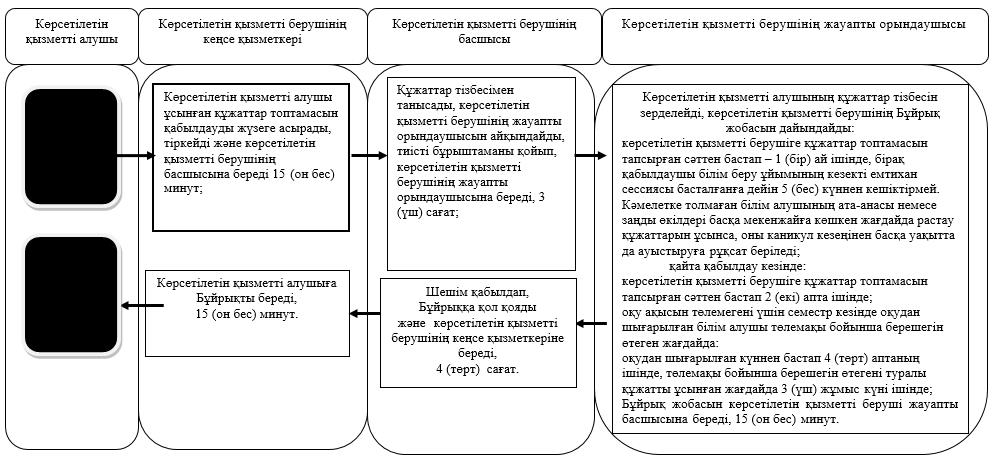 
      Шартты белгілер: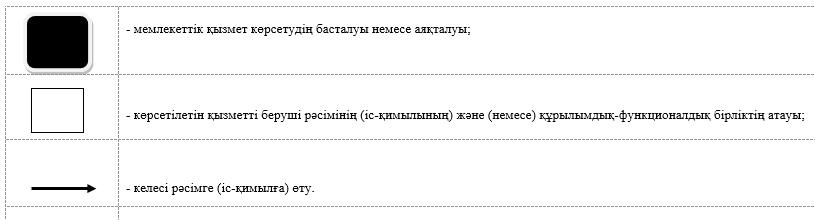   "Техникалық және кәсіптік, орта білімнен кейінгі білім алуды аяқтамаған адамдарға анықтама беру" мемлекеттік көрсетілетін қызмет регламенті  1. Жалпы ережелер
       1. "Техникалық және кәсіптік, орта білімнен кейінгі білім алуды аяқтамаған адамдарға анықтама беру" мемлекеттік көрсетілетін қызметі (бұдан әрі – мемлекеттік көрсетілетін қызмет регламенті) "Техникалық және кәсіптік, орта білімнен кейінгі білім беру саласында көрсетілетін мемлекеттік қызметтер стандарттарын бекіту туралы" Қазақстан Республикасы Білім және ғылым министрінің 2015 жылғы 6 қарашадағы № 627 қаулысымен (Нормативтік құқықтық актілерді мемлекеттік тіркеу тізілімінде № 12417 болып тіркелген) бекітілген "Техникалық және кәсіптік, орта білімнен кейінгі білім алуды аяқтамаған адамдарға анықтама беру" мемлекеттік көрсетілетін қызмет стандартына сәйкес әзірленген, осы мемлекеттік көрсетілетін қызмет регламентіне 1-қосымшаға сәйкес техникалық және кәсіптік, орта білімнен кейінгі білім беру ұйымдары (бұдан әрі - көрсетілетін қызметті беруші) көрсетеді.
      Өтініштерді қабылдау және мемлекеттік қызмет көрсету нәтижелерін беру көрсетілетін қызметті берушінің кеңсесі арқылы жүзеге асырылады. 
      2. Мемлекеттік қызмет көрсету нысаны: қағаз жүзінде.
      3. Мемлекеттік қызмет көрсету нәтижесі осы мемлекеттік көрсетілетін қызмет регламентіне 2-қосымшаға сәйкес нысан бойынша техникалық және кәсіптік, орта білімнен кейінгі білім алуды аяқтамаған адамдарға берілетін анықтама (бұдан әрі - Анықтама) болып табылады.
      Мемлекеттік қызмет көрсету нәтижесін ұсыну нысаны: қағаз жүзінде.
      Мемлекеттік көрсетілетін қызмет жеке тұлғаларға (бұдан әрі – көрсетілетін қызметті алушы) тегін көрсетіледі. 2. Мемлекеттік қызметті көрсету процесінде көрсетілетін қызметті берушінің құрылымдық бөлімшелерінің (қызметкерлерінің) іс-қимылы тәртібін сипаттау
      4. Мемлекеттік қызмет көрсету бойынша рәсімді (іс-қимылды) бастауға негіздеме көрсетілетін қызметті алушының өтініші және көрсетілетін қызметті берушінің көрсетілетін қызметті алушыдан тиісті құжаттарды (бұдан әрі - құжаттар топтамасы) қабылдауы болып табылады.
      1) ұйым басшысының атына осы регламентке 3-қосымшаға сәйкес нысан бойынша Анықтама беру туралы өтініш;
      2) жеке басын куәландыратын құжат (көрсетілетін қызметті алушы тұлғасын салыстыру үшін қажет).
      5. Мемлекеттік қызметті көрсету процесінің құрамына кіретін әрбір рәсімнің (іс-қимылдың) мазмұны, оның орындалу ұзақтығы:
      1) көрсетілетін қызметті берушінің кеңсе қызметкері көрсетілетін қызметті алушы ұсынған құжаттар топтамасын қабылдауды жүзеге асырады, тіркейді, мөртаңба, кіріс нөмірі және күні қойылып, құжаттарды қабылдаған адамның тегі мен аты-жөні көрсетілген құжаттардың қабылданғаны туралы қолхат береді, көрсетілетін қызметті берушінің басшысына тапсырады - 30 (отыз) минут;
      2) көрсетілетін қызметті берушінің басшысы құжаттар топтамасымен танысады, көрсетілетін қызметті берушінің жауапты орындаушысын айқындайды, құжаттар топтамасына тиісті бұрыштаманы қойып, көрсетілетін қызметті берушінің жауапты орындаушысына береді - 3 (үш) сағат; 
      3) көрсетілетін қызметті берушінің жауапты орындаушысы көрсетілетін қызметті алушының құжаттар топтамасын зерделейді, Анықтама жобасын дайындайды және көрсетілетін қызметті берушінің басшысына береді - 2 (екі) жұмыс күні;
      4) көрсетілетін қызметті берушінің басшысы Анықтамаға қол қояды және көрсетілетін қызметті берушінің кеңсе қызметкеріне береді - 4 (төрт) сағат;
      5) көрсетілетін қызметті берушінің кеңсе қызметкері Анықтаманы көрсетілетін қызметті алушыға береді - 15 (он бес) минут.
      6. Келесі рәсімді (іс-қимылды) орындауды бастау үшін негіз болатын мемлекеттік қызметті көрсету бойынша рәсімнің (іс-қимылдың) нәтижесі: 
      1) құжаттар топтамасын тіркеу және құжаттардың қабылданғаны туралы қолхат беру (көрсетілетін қызметті берушінің кеңсе қызметкері); 
      2) жауапты орындаушыны анықтау және бұрыштама қою (көрсетілетін қызметті берушінің басшысы); 
      3) Анықтама жобасын дайындау (көрсетілетін қызметті берушінің жауапты орындаушысы); 
      4) Анықтама жобасына қол қою (көрсетілетін қызметті берушінің басшысы);
      5) Анықтаманы көрсетілетін қызметті алушыға беру (көрсетілетін қызметті берушінің кеңсе қызметкері). 3. Мемлекеттік қызметті көрсету процесінде көрсетілетін қызметті берушінің құрылымдық бөлімшелерінің (қызметкерлерінің) өзара іс-қимылы тәртібін сипаттау
      7. Мемлекеттік қызметті көрсету процесіне қатысатын көрсетілетін қызметті берушінің құрылымдық бөлімшелерінің (қызметкерлерінің) тізбесі: 
      1) көрсетілетін қызметті берушінің кеңсе қызметкері;
      2) көрсетілетін қызметті берушінің басшысы;
      3) көрсетілетін қызметті берушінің жауапты орындаушысы.
      8. Құрылымдық бөлімшелер (қызметкерлер) арасындағы рәсімдердің (іс-қимылдардың) реттілігін, әрбір рәсімнің (іс-қимылдың) ұзақтығын сипаттау:
      1) көрсетілетін қызметті берушінің кеңсе қызметкері көрсетілетін қызметті алушы ұсынған құжаттар топтамасын қабылдауды жүзеге асырады, тіркейді, мөртаңба, кіріс нөмірі және күні қойылып, құжаттарды қабылдаған адамның тегі мен аты-жөні көрсетілген құжаттардың қабылданғаны туралы қолхат береді, көрсетілетін қызметті берушінің басшысына тапсырады - 30 (отыз) минут;
      2) көрсетілетін қызметті берушінің басшысы құжаттар топтамасымен танысады, көрсетілетін қызметті берушінің жауапты орындаушысын айқындайды, құжаттар топтамасына тиісті бұрыштаманы қойып, көрсетілетін қызметті берушінің жауапты орындаушысына береді - 3 (үш) сағат; 
      3) көрсетілетін қызметті берушінің жауапты орындаушысы көрсетілетін қызметті алушының құжаттар топтамасын зерделейді, Анықтама жобасын дайындайды және көрсетілетін қызметті берушінің басшысына береді - 2 (екі) жұмыс күні;
      4) көрсетілетін қызметті берушінің басшысы Анықтамаға қол қояды және көрсетілетін қызметті берушінің кеңсе қызметкеріне береді - 4 (төрт) сағат;
      5) көрсетілетін қызметті берушінің кеңсе қызметкері Анықтаманы көрсетілетін қызметті алушыға береді - 15 (он бес) минут. 4. "Азаматтарға арналған үкімет" мемлекеттік корпорациясы" коммерциялық емес" акционерлік қоғаммен және (немесе) өзге де көрсетілетін қызмет берушілермен өзара іс-қимыл тәртібінің, сондай-ақ мемлекеттік қызмет көрсету процесінде ақпараттық жүйені қолдану тәртібінің сипаты
      9. Көрсетілетін мемлекеттік қызмет "Азаматтарға арналған үкімет" мемлекеттік корпорациясы" коммерциялық емес акционерлік қоғаммен және (немесе) өзге де көрсетілетін қызмет беруші, сондай-ақ ақпараттық жүйені қолдану арқылы көрсетілмейді. 
      10. Мемлекеттік қызмет көрсету процесіндегі рәсімдердің (іс-қимылдардың) реттілігінің, көрсетілетін қызметті берушінің құрылымдық бөлімшелерінің (қызметкерлерінің) өзара іс-қимылдарының толық сипаттамасы осы регламенттің 4-қосымшасына сәйкес мемлекеттік қызмет көрсетудің бизнес-процестерінің анықтамалығында көрсетіледі. Көрсетілетін қызметті берушінің тізімі
      нысан Техникалық және кәсіптік, орта білімнен кейінгі білім алуды аяқтамаған адамдарға берілетін анықтама
      ___________________________________________________________ берілді.
 (тегі, аты, әкесінің аты болған жағдайда)
      Ол 20__жылғы "___"_________ 20___ жылға "___"__________________ дейін
_____________________________________________________________________
 (білім беру ұйымының атауы, орналасқан жері)
____________________________________________________________________-
 (мамандығы, оқу түрі)
_______________________________________________________________оқыды.
_________________________________________________ білім алған кезінде
 (тегі, аты, әкесінің аты (болған жағдайда)
      төменде көрсетілген сәйкес мынадай пәндерді (оқу пәндері) оқыды, сынақтар мен емтихандар тапсырды, жылдық (қорытынды) баға алды;
      Шығарылды ________________________________________________________________
       (шығару себебі, бұйрықтың күні мен нөмірі) 
      Білім беру ұйымының басшысы ____________________________ __________
Тегі, аты, әкесінің аты (бар болса) (қолы) 
 М.О.
 Тіркеу нөмірі ________ Берілген күні 20 __ ж. _________
       нысан 
      _____________________________________
_____________________________________
оқу орны басшысының 
тегі, аты, әкесінің аты (бар болса) 
______________________________курстың
_________________________мамандығының
______________________________тобының
_____________________________студенті
тегі, аты, әкесінің аты (бар болса) толық 
      Өтініш
      Маған________________________________________________________________
             /себебін көрсету/
_____________________________________________________________________
___________________байланысты техникалық және кәсіптік, орта білімнен
кейінгі білім алуды аяқтамағаны туралы анықтама беруіңізді сұраймын.
      20__ ж. "____"____________ ___________
                               /қолы/ Көрсетілетін қызметті берушінің кеңсесі арқылы мемлекеттік қызмет көрсетудің бизнес-процестерінің анықтамалығы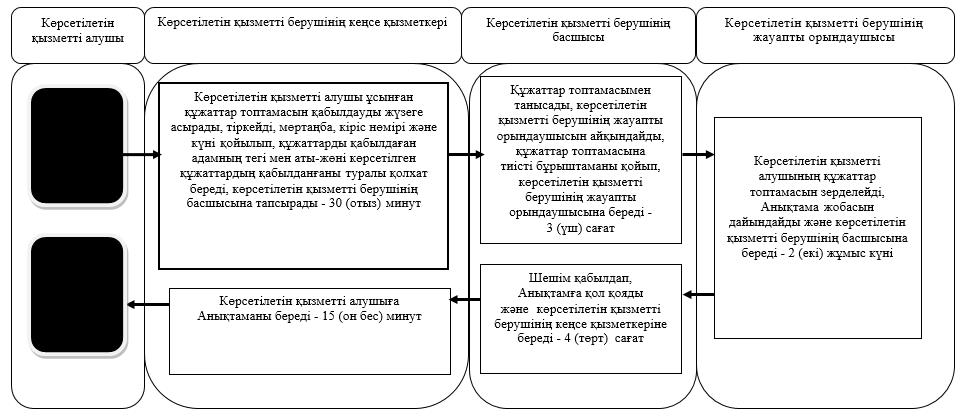 
      Шартты белгілер: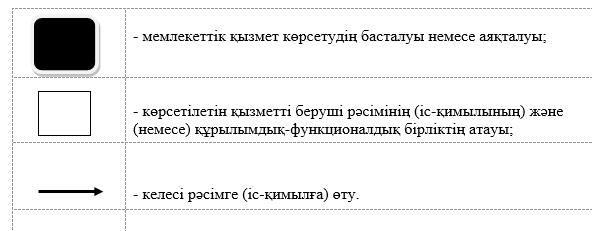 
					© 2012. Қазақстан Республикасы Әділет министрлігінің «Қазақстан Республикасының Заңнама және құқықтық ақпарат институты» ШЖҚ РМК
				
      Солтүстік Қазақстан
облысының әкімі

Е. Сұлтанов
Солтүстік Қазақстан облысы әкімдігінің 2016 жылғы 28 наурыздағы № 88 қаулысымен бекітілген "Техникалық және кәсіптік, орта білімнен кейінгі білімнің білім беру бағдарламаларын іске асыратын білім беру ұйымдарындағы білім алушыларды ауыстыру және қайта қабылдау" мемлекеттік көрсетілетін қызмет регламентіне 1-қосымша
№
Мекеменің ресми тілдегі атауы

 
Орналасқан жері
Мемлекеттік көрсету қызмет уақыты
1
Қазақстан Республикасы 

Білім және ғылым министрлігі Солтүстік Қазақстан облысы әкімдігінің "Айыртау ауданының Саумалкөл а. агротехникалық колледжі" коммуналдық мемлекеттік мекемесі 
Солтүстік Қазақстан облысы, Айыртау ауданы, 

Саумалкөл ауылы
Қазақстан Республикасының еңбек заңнамасына сәйкес демалыс және мереке күндерін қоспағанда, дүйсенбіден бастап сенбіні қоса алғанда сағат 13.00-ден сағат 14.00-ге дейін түскі үзіліспен сағат 9.00-ден сағат 18.00-ге дейін
2
Қазақстан Республикасы 

Білім және ғылым министрлігі Солтүстік Қазақстан облысы әкімдігінің "Петропавл қаласының машина жасау колледжі" коммуналдық мемлекеттік мекемесі 
Солтүстік Қазақстан облысы, Петропавл қаласы, 

Студент көшесі, 1
Қазақстан Республикасының еңбек заңнамасына сәйкес демалыс және мереке күндерін қоспағанда, дүйсенбіден бастап сенбіні қоса алғанда сағат 13.00-ден сағат 14.00-ге дейін түскі үзіліспен сағат 9.00-ден сағат 18.00-ге дейін
3
Қазақстан Республикасы 

Білім және ғылым министрлігі Солтүстік Қазақстан облысы әкімдігінің "Солтүстік Қазақстан кәсіптік-педагогикалық колледжі" коммуналдық мемлекеттік қазыналық кәсіпорны
Солтүстік Қазақстан облысы, Петропавл қаласы, 

Студент көшесі, 1
Қазақстан Республикасының еңбек заңнамасына сәйкес демалыс және мереке күндерін қоспағанда, дүйсенбіден бастап сенбіні қоса алғанда сағат 13.00-ден сағат 14.00-ге дейін түскі үзіліспен сағат 9.00-ден сағат 18.00-ге дейін
4
Қазақстан Республикасы 

Білім және ғылым министрлігі Солтүстік Қазақстан облысы әкімдігінің "Мағжан Жұмабаев атындағы Петропавл гуманитарлық колледжі" коммуналдық мемлекеттік қазыналық кәсіпорны
Солтүстік Қазақстан облысы, Петропавл қаласы, 

Абай көшесі, 28
Қазақстан Республикасының еңбек заңнамасына сәйкес демалыс және мереке күндерін қоспағанда, дүйсенбіден бастап сенбіні қоса алғанда сағат 13.00-ден сағат 14.00-ге дейін түскі үзіліспен сағат 9.00-ден сағат 18.00-ге дейін
5
Қазақстан Республикасы 

Білім және ғылым министрлігі Солтүстік Қазақстан облысы әкімдігінің "Петропавл темір жол көлігі колледжі" коммуналдық мемлекеттік қазыналық кәсіпорны
Солтүстік Қазақстан облысы, Петропавл қаласы, 

Ю. Медведев көшесі, 1
Қазақстан Республикасының еңбек заңнамасына сәйкес демалыс және мереке күндерін қоспағанда, дүйсенбіден бастап сенбіні қоса алғанда сағат 13.00-ден сағат 14.00-ге дейін түскі үзіліспен сағат 9.00-ден сағат 18.00-ге дейін
6
Қазақстан Республикасы 

Білім және ғылым министрлігі Солтүстік Қазақстан облысы әкімдігінің "Петропавл кәсіптік колледжі" коммуналдық мемлекеттік мекемесі 
Солтүстік Қазақстан облысы, Петропавл қаласы, 

3 Кирпичный қиылысы, 1
Қазақстан Республикасының еңбек заңнамасына сәйкес демалыс және мереке күндерін қоспағанда, дүйсенбіден бастап сенбіні қоса алғанда сағат 13.00-ден сағат 14.00-ге дейін түскі үзіліспен сағат 9.00-ден сағат 18.00-ге дейін
7
Қазақстан Республикасы 

Білім және ғылым министрлігі Солтүстік Қазақстан облысы әкімдігінің "Тимирязев аграрлы-техникалық колледжі" коммуналдық мемлекеттік мекемесі 
Солтүстік Қазақстан облысы, Тимирязев ауданы, 

Тимирязев ауылы,

Комсомольская көшесі, 19
Қазақстан Республикасының еңбек заңнамасына сәйкес демалыс және мереке күндерін қоспағанда, дүйсенбіден бастап сенбіні қоса алғанда сағат 13.00-ден сағат 14.00-ге дейін түскі үзіліспен сағат 9.00-ден сағат 18.00-ге дейін
8
Қазақстан Республикасы 

Білім және ғылым министрлігі Солтүстік Қазақстан облысы әкімдігінің "Қызылжар аграрлы-техникалық колледжі" коммуналдық мемлекеттік мекемесі 
Солтүстік Қазақстан облысы, Қызылжар ауданы, 

Боголюбово ауылы

 
Қазақстан Республикасының еңбек заңнамасына сәйкес демалыс және мереке күндерін қоспағанда, дүйсенбіден бастап сенбіні қоса алғанда сағат 13.00-ден сағат 14.00-ге дейін түскі үзіліспен сағат 9.00-ден сағат 18.00-ге дейін
9
Қазақстан Республикасы 

Білім және ғылым министрлігі Солтүстік Қазақстан облысы әкімдігінің "Новоишимка аграрлы-техникалық колледжі" коммуналдық мемлекеттік мекемесі 
Солтүстік Қазақстан облысы, 

Ғабит Мүсірепов атындағы ауданы, Новоишим ауылы, 

Абылай хан көшесі, 2

 
Қазақстан Республикасының еңбек заңнамасына сәйкес демалыс және мереке күндерін қоспағанда, дүйсенбіден бастап сенбіні қоса алғанда сағат 13.00-ден сағат 14.00-ге дейін түскі үзіліспен сағат 9.00-ден сағат 18.00-ге дейін
10
Қазақстан Республикасының 

Денсаулық сақтау министрлігі Солтүстік Қазақстан облыс әкімінің "Солтүстік Қазақстан медицина колледжі" мемлекеттік коммуналдық қазыналық кәсіпорны 
Солтүстік Қазақстан облысы, 

Петропавл қаласы, 

Шухов көшесі, 42

 
Қазақстан Республикасының еңбек заңнамасына сәйкес демалыс және мереке күндерін қоспағанда, дүйсенбіден бастап сенбіні қоса алғанда сағат 13.00-ден сағат 14.00-ге дейін түскі үзіліспен сағат 9.00-ден сағат 18.00-ге дейін
11
Қазақстан Республикасы 

Білім және ғылым министрлігі Солтүстік Қазақстан облысы әкімдігінің "Жәлел Қизатов атындағы Есіл ауылшаруашылық колледжі" коммуналдық мемлекеттік қазыналық кәсіпорны 
Солтүстік Қазақстан облысы, 

Есіл ауданы, Покровка ауылы, 

Құрылыс к. 49 "а"

 
Қазақстан Республикасының еңбек заңнамасына сәйкес демалыс және мереке күндерін қоспағанда, дүйсенбіден бастап сенбіні қоса алғанда сағат 13.00-ден сағат 14.00-ге дейін түскі үзіліспен сағат 9.00-ден сағат 18.00-ге дейін
12
Қазақстан Республикасы 

Білім және ғылым министрлігі Солтүстік Қазақстан облысы әкімдігінің "Айыртау ауыл шаруашылық колледжі" коммуналдық мемлекеттік мекемесі 
Солтүстік Қазақстан облысы, 

Айыртау ауданы, 

Лобаново ауылы 

 
Қазақстан Республикасының еңбек заңнамасына сәйкес демалыс және мереке күндерін қоспағанда, дүйсенбіден бастап сенбіні қоса алғанда сағат 13.00-ден сағат 14.00-ге дейін түскі үзіліспен сағат 9.00-ден сағат 18.00-ге дейін
13
Қазақстан Республикасы 

Білім және ғылым министрлігі Солтүстік Қазақстан облысы әкімдігінің "Ленинград ауыл шаруашылық колледжі" коммуналдық мемлекеттік мекемесі 
Солтүстік Қазақстан облысы, 

Ақжар ауданы, 

Ленинград ауылы,

Кенесары көшесі, 86 

 
Қазақстан Республикасының еңбек заңнамасына сәйкес демалыс және мереке күндерін қоспағанда, дүйсенбіден бастап сенбіні қоса алғанда сағат 13.00-ден сағат 14.00-ге дейін түскі үзіліспен сағат 9.00-ден сағат 18.00-ге дейін
14
Қазақстан Республикасы 

Білім және ғылым министрлігі Солтүстік Қазақстан облысы әкімдігінің "Аққайың ауданының аграрлық колледжі" коммуналдық мемлекеттік мекемесі 
Солтүстік Қазақстан облысы, 

Аққайың ауданы, 

Қиялы аулы,

Учебная көшесі, 15 

 
Қазақстан Республикасының еңбек заңнамасына сәйкес демалыс және мереке күндерін қоспағанда, дүйсенбіден бастап сенбіні қоса алғанда сағат 13.00-ден сағат 14.00-ге дейін түскі үзіліспен сағат 9.00-ден сағат 18.00-ге дейін
15
Қазақстан Республикасы 

Білім және ғылым министрлігі Солтүстік Қазақстан облысы әкімдігінің "Петропавл қаласының қызмет көрсету саласы колледжі" коммуналдық мемлекеттік мекемесі 
Солтүстік Қазақстан облысы, 

Петропавл қаласы, 

К. Кеншинбаев көшесі, 11 

 
Қазақстан Республикасының еңбек заңнамасына сәйкес демалыс және мереке күндерін қоспағанда, дүйсенбіден бастап сенбіні қоса алғанда сағат 13.00-ден сағат 14.00-ге дейін түскі үзіліспен сағат 9.00-ден сағат 18.00-ге дейін
16
Қазақстан Республикасы 

Білім және ғылым министрлігі Солтүстік Қазақстан облысы әкімдігінің "Петровка аграрлы-техникалық колледжі" коммуналдық мемлекеттік мекемесі 
Солтүстік Қазақстан облысы, 

Есіл ауданы, 

Петровка ауылы,

Жарков көшесі, 86 

 
Қазақстан Республикасының еңбек заңнамасына сәйкес демалыс және мереке күндерін қоспағанда, дүйсенбіден бастап сенбіні қоса алғанда сағат 13.00-ден сағат 14.00-ге дейін түскі үзіліспен сағат 9.00-ден сағат 18.00-ге дейін
 

17
Қазақстан Республикасы 

Білім және ғылым министрлігі Солтүстік Қазақстан облысы әкімдігінің "Рузаевка аграрлы-техникалық колледжі" коммуналдық мемлекеттік мекемесі 
Солтүстік Қазақстан облысы, 

Ғабит Мүсірепов атындағы ауданы, 

Рузаевка ауылы,

Каримов көшесі, 1 

 
Қазақстан Республикасының еңбек заңнамасына сәйкес демалыс және мереке күндерін қоспағанда, дүйсенбіден бастап сенбіні қоса алғанда сағат 13.00-ден сағат 14.00-ге дейін түскі үзіліспен сағат 9.00-ден сағат 18.00-ге дейін
18
Қазақстан Республикасы 

Білім және ғылым министрлігі Солтүстік Қазақстан облысы әкімдігінің "Тайынша агробизнес колледжі" коммуналдық мемлекеттік мекемесі 
Солтүстік Қазақстан облысы, 

Тайынша ауданы, 

Тайынша қаласы,

Қазақстан Конституциясы 

көшесі, 261 

 
Қазақстан Республикасының еңбек заңнамасына сәйкес демалыс және мереке күндерін қоспағанда, дүйсенбіден бастап сенбіні қоса алғанда сағат 13.00-ден сағат 14.00-ге дейін түскі үзіліспен сағат 9.00-ден сағат 18.00-ге дейін
19
Қазақстан Республикасы 

Білім және ғылым министрлігі Солтүстік Қазақстан облысы әкімдігінің "Уәлиханов ауыл шаруашылық колледжі" коммуналдық мемлекеттік мекемесі 
Солтүстік Қазақстан облысы, 

Уәлиханов ауданы, 

Кішкенекөл ауылы,

Жамбыл көшесі, 140 

 
Қазақстан Республикасының еңбек заңнамасына сәйкес демалыс және мереке күндерін қоспағанда, дүйсенбіден бастап сенбіні қоса алғанда сағат 13.00-ден сағат 14.00-ге дейін түскі үзіліспен сағат 9.00-ден сағат 18.00-ге дейін
20
Қазақстан Республикасы 

Білім және ғылым министрлігі Солтүстік Қазақстан облысы әкімдігінің "Кәсіптік даярлау және қызмет көрсету колледжі" коммуналдық мемлекеттік мекемесі 
Солтүстік Қазақстан облысы, 

Мағжан Жұмабаев ауданы, 

Булаев қаласы,

Строительная көшесі, 36 б 

 
Қазақстан Республикасының еңбек заңнамасына сәйкес демалыс және мереке күндерін қоспағанда, дүйсенбіден бастап сенбіні қоса алғанда сағат 13.00-ден сағат 14.00-ге дейін түскі үзіліспен сағат 9.00-ден сағат 18.00-ге дейін
21
Қазақстан Республикасының 

Білім және ғылым министрлігі Солтүстік Қазақстан облысы әкімдігінің "Петропавл құрылыс-экономикалық колледжі" коммуналдық мемлекеттік қазыналық кәсіпорны 
Солтүстік Қазақстан облысы, 

Петропавл қаласы, 

Мир көшесі, 262 

 
Қазақстан Республикасының еңбек заңнамасына сәйкес демалыс және мереке күндерін қоспағанда, дүйсенбіден бастап сенбіні қоса алғанда сағат 13.00-ден сағат 14.00-ге дейін түскі үзіліспен сағат 9.00-ден сағат 18.00-ге дейін
22
 "Музыкалық-эстетикалық бейіндегі дарынды балаларға арналған мамандандырылған мектеп-интернат-өнер колледжі Кешені" мемлекеттік мекемесі 
Солтүстік Қазақстан облысы, 

Петропавл қаласы, 

Интернациональная көшесі, 81 

 
Қазақстан Республикасының еңбек заңнамасына сәйкес демалыс және мереке күндерін қоспағанда, дүйсенбіден бастап сенбіні қоса алғанда сағат 13.00-ден сағат 14.00-ге дейін түскі үзіліспен сағат 9.00-ден сағат 18.00-ге дейін "Техникалық және кәсіптік, орта білімнен кейінгі білімнің білім беру бағдарламаларын іске асыратын білім беру ұйымдарындағы білім алушыларды ауыстыру және қайта қабылдау" мемлекеттік көрсетілетін қызмет регламентіне 2-қосымшаСолтүстік Қазақстан облысы әкімдігінің 2016 жылғы 28 наурыздағы № 88 қаулысымен бекітілген "Техникалық және кәсіптік, орта білімнен кейінгі білім алуды аяқтамаған адамдарға анықтама беру" мемлекеттік көрсетілетін қызмет регламентіне 1-қосымша
№
Мекеменің ресми тілдегі атауы

 
Орналасқан жері
Мемлекеттік көрсету қызмет уақыты
1
Қазақстан Республикасы 

Білім және ғылым министрлігі Солтүстік Қазақстан облысы әкімдігінің "Айыртау ауданының Саумалкөл а. агротехникалық колледжі" коммуналдық мемлекеттік мекемесі 
Солтүстік Қазақстан облысы, Айыртау ауданы, 

Саумалкөл ауылы
Қазақстан Республикасының еңбек заңнамасына сәйкес демалыс және мереке күндерін қоспағанда, дүйсенбіден бастап сенбіні қоса алғанда сағат 13.00-ден сағат 14.00-ге дейін түскі үзіліспен сағат 9.00-ден сағат 18.00-ге дейін
2
Қазақстан Республикасы 

Білім және ғылым министрлігі Солтүстік Қазақстан облысы әкімдігінің "Петропавл қаласының машина жасау колледжі" коммуналдық мемлекеттік мекемесі 
Солтүстік Қазақстан облысы, Петропавл қаласы, 

Студент көшесі, 1
Қазақстан Республикасының еңбек заңнамасына сәйкес демалыс және мереке күндерін қоспағанда, дүйсенбіден бастап сенбіні қоса алғанда сағат 13.00-ден сағат 14.00-ге дейін түскі үзіліспен сағат 9.00-ден сағат 18.00-ге дейін
3
Қазақстан Республикасы 

Білім және ғылым министрлігі Солтүстік Қазақстан облысы әкімдігінің "Солтүстік Қазақстан кәсіптік-педагогикалық колледжі" коммуналдық мемлекеттік қазыналық кәсіпорны
Солтүстік Қазақстан облысы, Петропавл қаласы, 

Студент көшесі, 1
Қазақстан Республикасының еңбек заңнамасына сәйкес демалыс және мереке күндерін қоспағанда, дүйсенбіден бастап сенбіні қоса алғанда сағат 13.00-ден сағат 14.00-ге дейін түскі үзіліспен сағат 9.00-ден сағат 18.00-ге дейін
4
Қазақстан Республикасы 

Білім және ғылым министрлігі Солтүстік Қазақстан облысы әкімдігінің "Мағжан Жұмабаев атындағы Петропавл гуманитарлық колледжі" коммуналдық мемлекеттік қазыналық кәсіпорны
Солтүстік Қазақстан облысы, Петропавл қаласы, 

Абай көшесі, 28
Қазақстан Республикасының еңбек заңнамасына сәйкес демалыс және мереке күндерін қоспағанда, дүйсенбіден бастап сенбіні қоса алғанда сағат 13.00-ден сағат 14.00-ге дейін түскі үзіліспен сағат 9.00-ден сағат 18.00-ге дейін
5
Қазақстан Республикасы 

Білім және ғылым министрлігі Солтүстік Қазақстан облысы әкімдігінің "Петропавл темір жол көлігі колледжі" коммуналдық мемлекеттік қазыналық кәсіпорны
Солтүстік Қазақстан облысы, Петропавл қаласы, 

Ю. Медведев көшесі, 1
Қазақстан Республикасының еңбек заңнамасына сәйкес демалыс және мереке күндерін қоспағанда, дүйсенбіден бастап сенбіні қоса алғанда сағат 13.00-ден сағат 14.00-ге дейін түскі үзіліспен сағат 9.00-ден сағат 18.00-ге дейін
6
Қазақстан Республикасы 

Білім және ғылым министрлігі Солтүстік Қазақстан облысы әкімдігінің "Петропавл кәсіптік колледжі" коммуналдық мемлекеттік мекемесі 
Солтүстік Қазақстан облысы, Петропавл қаласы, 

3 Кірпіш қиылысы, 1
Қазақстан Республикасының еңбек заңнамасына сәйкес демалыс және мереке күндерін қоспағанда, дүйсенбіден бастап сенбіні қоса алғанда сағат 13.00-ден сағат 14.00-ге дейін түскі үзіліспен сағат 9.00-ден сағат 18.00-ге дейін
7
Қазақстан Республикасы 

Білім және ғылым министрлігі Солтүстік Қазақстан облысы әкімдігінің "Тимирязев аграрлы-техникалық колледжі" коммуналдық мемлекеттік мекемесі 
Солтүстік Қазақстан облысы, Тимирязев ауданы, 

Тимирязев ауылы,

Комсомольская көшесі, 19
Қазақстан Республикасының еңбек заңнамасына сәйкес демалыс және мереке күндерін қоспағанда, дүйсенбіден бастап сенбіні қоса алғанда сағат 13.00-ден сағат 14.00-ге дейін түскі үзіліспен сағат 9.00-ден сағат 18.00-ге дейін
8
Қазақстан Республикасы 

Білім және ғылым министрлігі Солтүстік Қазақстан облысы әкімдігінің "Қызылжар аграрлы-техникалық колледжі" коммуналдық мемлекеттік мекемесі 
Солтүстік Қазақстан облысы, Қызылжар ауданы, 

Боголюбово ауылы

 
Қазақстан Республикасының еңбек заңнамасына сәйкес демалыс және мереке күндерін қоспағанда, дүйсенбіден бастап сенбіні қоса алғанда сағат 13.00-ден сағат 14.00-ге дейін түскі үзіліспен сағат 9.00-ден сағат 18.00-ге дейін
9
Қазақстан Республикасы 

Білім және ғылым министрлігі Солтүстік Қазақстан облысы әкімдігінің "Новоишимка аграрлы-техникалық колледжі" коммуналдық мемлекеттік мекемесі 
Солтүстік Қазақстан облысы, 

Ғабит Мүсірепов атындағы ауданы, Новоишим ауылы, 

Абылай хан көшесі, 2

 
Қазақстан Республикасының еңбек заңнамасына сәйкес демалыс және мереке күндерін қоспағанда, дүйсенбіден бастап сенбіні қоса алғанда сағат 13.00-ден сағат 14.00-ге дейін түскі үзіліспен сағат 9.00-ден сағат 18.00-ге дейін
10
Қазақстан Республикасының 

Денсаулық сақтау министрлігі Солтүстік Қазақстан облыс әкімінің "Солтүстік Қазақстан медицина колледжі" мемлекеттік коммуналдық қазыналық кәсіпорны 
Солтүстік Қазақстан облысы, 

Петропавл қаласы, 

Шухов көшесі, 42

 
Қазақстан Республикасының еңбек заңнамасына сәйкес демалыс және мереке күндерін қоспағанда, дүйсенбіден бастап сенбіні қоса алғанда сағат 13.00-ден сағат 14.00-ге дейін түскі үзіліспен сағат 9.00-ден сағат 18.00-ге дейін
11
Қазақстан Республикасы 

Білім және ғылым министрлігі Солтүстік Қазақстан облысы әкімдігінің "Жәлел Қизатов атындағы Есіл ауылшаруашылық колледжі" коммуналдық мемлекеттік қазыналық кәсіпорны 
Солтүстік Қазақстан облысы, 

Есіл ауданы, Покровка ауылы, 

Құрылыс к. 49 "а"

 
Қазақстан Республикасының еңбек заңнамасына сәйкес демалыс және мереке күндерін қоспағанда, дүйсенбіден бастап сенбіні қоса алғанда сағат 13.00-ден сағат 14.00-ге дейін түскі үзіліспен сағат 9.00-ден сағат 18.00-ге дейін
12
Қазақстан Республикасы 

Білім және ғылым министрлігі Солтүстік Қазақстан облысы әкімдігінің "Айыртау ауыл шаруашылық колледжі" коммуналдық мемлекеттік мекемесі 
Солтүстік Қазақстан облысы, 

Айыртау ауданы, 

Лобаново ауылы 

 
Қазақстан Республикасының еңбек заңнамасына сәйкес демалыс және мереке күндерін қоспағанда, дүйсенбіден бастап сенбіні қоса алғанда сағат 13.00-ден сағат 14.00-ге дейін түскі үзіліспен сағат 9.00-ден сағат 18.00-ге дейін
13
Қазақстан Республикасы 

Білім және ғылым министрлігі Солтүстік Қазақстан облысы әкімдігінің "Ленинград ауыл шаруашылық колледжі" коммуналдық мемлекеттік мекемесі 
Солтүстік Қазақстан облысы, 

Ақжар ауданы, 

Ленинград ауылы,

Кенесары көшесі, 86 

 
Қазақстан Республикасының еңбек заңнамасына сәйкес демалыс және мереке күндерін қоспағанда, дүйсенбіден бастап сенбіні қоса алғанда сағат 13.00-ден сағат 14.00-ге дейін түскі үзіліспен сағат 9.00-ден сағат 18.00-ге дейін
14
Қазақстан Республикасы 

Білім және ғылым министрлігі Солтүстік Қазақстан облысы әкімдігінің "Аққайың ауданының аграрлық колледжі" коммуналдық мемлекеттік мекемесі 
Солтүстік Қазақстан облысы, 

Аққайың ауданы, 

Қиялы аулы,

Учебная көшесі, 15 

 
Қазақстан Республикасының еңбек заңнамасына сәйкес демалыс және мереке күндерін қоспағанда, дүйсенбіден бастап сенбіні қоса алғанда сағат 13.00-ден сағат 14.00-ге дейін түскі үзіліспен сағат 9.00-ден сағат 18.00-ге дейін
15
Қазақстан Республикасы 

Білім және ғылым министрлігі Солтүстік Қазақстан облысы әкімдігінің "Петропавл қаласының қызмет көрсету саласы колледжі" коммуналдық мемлекеттік мекемесі 
Солтүстік Қазақстан облысы, 

Петропавл қаласы, 

К. Кеншинбаев көшесі, 11 

 
Қазақстан Республикасының еңбек заңнамасына сәйкес демалыс және мереке күндерін қоспағанда, дүйсенбіден бастап сенбіні қоса алғанда сағат 13.00-ден сағат 14.00-ге дейін түскі үзіліспен сағат 9.00-ден сағат 18.00-ге дейін
16
Қазақстан Республикасы 

Білім және ғылым министрлігі Солтүстік Қазақстан облысы әкімдігінің "Петровка аграрлы-техникалық колледжі" коммуналдық мемлекеттік мекемесі 
Солтүстік Қазақстан облысы, 

Есіл ауданы, 

Петровка ауылы,

Жарков көшесі, 86 

 
Қазақстан Республикасының еңбек заңнамасына сәйкес демалыс және мереке күндерін қоспағанда, дүйсенбіден бастап сенбіні қоса алғанда сағат 13.00-ден сағат 14.00-ге дейін түскі үзіліспен сағат 9.00-ден сағат 18.00-ге дейін
 

17
Қазақстан Республикасы 

Білім және ғылым министрлігі Солтүстік Қазақстан облысы әкімдігінің "Рузаевка аграрлы-техникалық колледжі" коммуналдық мемлекеттік мекемесі 
Солтүстік Қазақстан облысы, 

Ғабит Мүсірепов атындағы ауданы, 

Рузаевка ауылы,

Каримов көшесі, 1 

 
Қазақстан Республикасының еңбек заңнамасына сәйкес демалыс және мереке күндерін қоспағанда, дүйсенбіден бастап сенбіні қоса алғанда сағат 13.00-ден сағат 14.00-ге дейін түскі үзіліспен сағат 9.00-ден сағат 18.00-ге дейін
18
Қазақстан Республикасы 

Білім және ғылым министрлігі Солтүстік Қазақстан облысы әкімдігінің "Тайынша агробизнес колледжі" коммуналдық мемлекеттік мекемесі 
Солтүстік Қазақстан облысы, 

Тайынша ауданы, 

Тайынша қаласы,

Қазақстан Конституциясы 

көшесі, 261 

 
Қазақстан Республикасының еңбек заңнамасына сәйкес демалыс және мереке күндерін қоспағанда, дүйсенбіден бастап сенбіні қоса алғанда сағат 13.00-ден сағат 14.00-ге дейін түскі үзіліспен сағат 9.00-ден сағат 18.00-ге дейін
19
Қазақстан Республикасы 

Білім және ғылым министрлігі Солтүстік Қазақстан облысы әкімдігінің "Уәлиханов ауыл шаруашылық колледжі" коммуналдық мемлекеттік мекемесі 
Солтүстік Қазақстан облысы, 

Уәлиханов ауданы, 

Кішкенекөл ауылы,

Жамбыл көшесі, 140 

 
Қазақстан Республикасының еңбек заңнамасына сәйкес демалыс және мереке күндерін қоспағанда, дүйсенбіден бастап сенбіні қоса алғанда сағат 13.00-ден сағат 14.00-ге дейін түскі үзіліспен сағат 9.00-ден сағат 18.00-ге дейін
20
Қазақстан Республикасы 

Білім және ғылым министрлігі Солтүстік Қазақстан облысы әкімдігінің "Кәсіптік даярлау және қызмет көрсету колледжі" коммуналдық мемлекеттік мекемесі 
Солтүстік Қазақстан облысы, 

Мағжан Жұмабаев ауданы, 

Булаев қаласы,

Строительная көшесі, 36 б 

 
Қазақстан Республикасының еңбек заңнамасына сәйкес демалыс және мереке күндерін қоспағанда, дүйсенбіден бастап сенбіні қоса алғанда сағат 13.00-ден сағат 14.00-ге дейін түскі үзіліспен сағат 9.00-ден сағат 18.00-ге дейін
21
Қазақстан Республикасының 

Білім және ғылым министрлігі Солтүстік Қазақстан облысы әкімдігінің "Петропавл құрылыс-экономикалық колледжі" коммуналдық мемлекеттік қазыналық кәсіпорны 
Солтүстік Қазақстан облысы, 

Петропавл қаласы, 

Мир көшесі, 262 

 
Қазақстан Республикасының еңбек заңнамасына сәйкес демалыс және мереке күндерін қоспағанда, дүйсенбіден бастап сенбіні қоса алғанда сағат 13.00-ден сағат 14.00-ге дейін түскі үзіліспен сағат 9.00-ден сағат 18.00-ге дейін
22
 "Музыкалық-эстетикалық бейіндегі дарынды балаларға арналған мамандандырылған мектеп-интернат-өнер колледжі Кешені" мемлекеттік мекемесі 
Солтүстік Қазақстан облысы, 

Петропавл қаласы, 

Интернациональная көшесі, 81 

 
Қазақстан Республикасының еңбек заңнамасына сәйкес демалыс және мереке күндерін қоспағанда, дүйсенбіден бастап сенбіні қоса алғанда сағат 13.00-ден сағат 14.00-ге дейін түскі үзіліспен сағат 9.00-ден сағат 18.00-ге дейін "Техникалық және кәсіптік, орта білімнен кейінгі білім алуды аяқтамаған адамдарға анықтама беру" мемлекеттік көрсетілетін қызмет регламентіне 2-қосымша
Р/с №

Оқу пәндерінің атауы және оқу жоспары бойынша жұмыс түрлері
Оқу уақыттарының (сағатта) көлемі
Оқу уақыттарының (сағатта) көлемі
Оқу жетістіктерінің бағасы
Оқу жетістіктерінің бағасы
Оқу жетістіктерінің бағасы
Р/с №

Оқу пәндерінің атауы және оқу жоспары бойынша жұмыс түрлері
оқу жоспары бойынша
білім алушылармен оқылғаны
сынақтар
емтихандар (бағаларды санмен және)
қорытынды (бағаларды санмен және жазумен көрсету)
1
2
3
4
5
6
7 "Техникалық және кәсіптік, орта білімнен кейінгі білім алуды аяқтамаған адамдарға анықтама беру" мемлекеттік көрсетілетін қызмет регламентіне 3-қосымша "Техникалық және кәсіптік, орта білімнен кейінгі білім алуды аяқтамаған адамдарға анықтама беру" мемлекеттік көрсетілетін қызмет регламентіне 4-қосымша